	DIRECTION JEUNESSE ET SPORTAIDE AUX TALENTS SPORTIFS BRIVISTES : FORMULAIRE DE CANDIDATURECréée par délibération du 17 décembre 2009, l'aide aux talents sportifs brivistes doit encourager l'excellence,  faciliter la construction de projets de haut-niveau et concilier formation scolaire ou professionnelle et entraînement sportif assidu pour une insertion dans la vie active ou  après la carrière sportive.Critères d'éligibilitéêtre membre d'une association sportive briviste depuis deux années au moins,âgé de 12 ans au 1er janvier de l’année d’attribution et moins de 21 ans au 31 décembre de cette même année,appartenir au niveau national ou au plus haut niveau dans sa discipline et dans sa catégorie d’âge. ProcédurePrésentation d'un formulaire de candidature,Aide laissée à l’appréciation du conseil municipal après avis de l'OMS,Signature d'une convention "Talents sportifs - Clubs brivistes - Ville de Brive", Durée : une année sportive. Conditions de paiement de l'aide La procédure de versement à l’association interviendra dès que la décision du conseil municipal aura été rendue publique et exécutoire pour l'année en coursElle est attribuée pour une année sportive.Engagement du sportif Le sportif de haut niveau s’engage à : rester adhérent dans son club briviste pendant la saison en cours,promouvoir l'image de la ville de Brive (logo de la ville sur tous les supports aptes à le recevoir),  entraînements, formation, documents de communication,faire connaître la ville de Brive et cette action de partenariat  dans la presse écrite et audiovisuelle, faciliter à tout moment le contrôle par la Commune de la réalisation de l'objectif  notamment par l'accès à toute pièce justificative des dépenses et tout autre document dont la production  serait jugée utile.Questionnaire à retourner dûment complété avant le 7 octobre  2019  à :DIRECTION JEUNESSE ET SPORTSMAIRIE DE BRIVE 19312 BRIVE   Tél. : 05 55 18 16 08                                                                             JEUNES TALENTS - ANNEE 2019/2020Première demande : 						Renouvellement :Vous êtes sportif de haut niveau :Nom :Prénom :Date de naissance : Adresse :  Code postal :  			Ville :Téléphone :Adresse mail :  Coordonnées bancaires ou postales : Votre club d’appartenance  Dénomination du club :Sport pratiqué : 						Fédération  :Nom de votre entraîneur :                                                Qualification (BEES1, BEES2…) : Nom et coordonnées de votre référent du club :  Date de votre adhésion au club :Votre environnement scolaire, universitaire ou professionnel 2019/2020                                           Adresse : 	Votre parcours sportif Sport de compétition :						 discipline :Niveau de compétition :Catégorie d'âge : Sélection nationale : Classement sur liste (joindre le justificatif) : Votre rang fédéral sur la saison : 2017/2018 : 2019/2020 :Vos résultats sur les trois dernières annéesVous bénéficiez d’une structure d’entraînement Club, Centre de formation, Centre Départemental, Centre régional, Pôle espoir, Pôle France, autres… : …………………………………………………………………………………………………………Volume horaire moyen de pratique par semaine (entraînement et compétition) :Votre projet sportif :Vos objectifs 2019/2020 : ……………………………………………………………………………………………………………………………………………………………………………………………………………………………………………………………………………………………………………………………………………………………………………………………………………………………………………………………………………………………… à court terme (2 à 3 ans) :……………………………………………………………………………………………………………………..……………………………………………………………………………………………………………………..……………………………………………………………………………………………………………………..……………………………………………………………………………………………………………………..à long terme : ………………………………………………………………………………………………………………………………………………………………………………………………………………………………………………………………………………………………………………………………………………………………Informations complémentaires :………………………………………………………………………………………………………………………………………………………………………………………………………………………………………………………………………………………………………………………………………………………………Votre budget sportifVotre budget sportif annuel de la saison précédente avec copie de factures ou saison à venir avec devis (hors hébergement scolaire, universitaire ou professionnel) :Montant en €Licence										……………………Déplacements liés aux compétitions 						……………………Hébergement liés aux compétitions						……………………Frais d'inscriptions compétitions							……………………Stages ou structure de formation de niveau national ou international	……………………Matériel et équipements pour l"entraînement et la compétition		…………………...Entretien matériel									…………………...Divers	(à préciser)									……………………Financement de votre activité sportive annuelle jusqu'à ce jour : Etat 											…………………..Fédération										…………………..Région 										…………………..Département 									…………………..Club											…………………..	Sponsoring 										…………………..Dons											…………………..Publicité										…………………..Autres	 (à préciser)									…………………..SPECIFICITESAutres  informations destinées à compléter ce questionnaire……………………………………………………………………………………………………………………………………………………………………………………………………………………………………………………………………………………………………………………………………………………………………………………………………………………………………………………………………………………J’atteste sur l’honneur l’exactitude des éléments présentés sur ce formulaire de candidature.Fait à …………………Le      ………………….Signature du sportif	    Signature du Président  du clubLibelléVous poursuivez :OuinonNiveau d’étudesActivité professionnelle ou en recherche d’emploiLieuUn cycle d’études,  une activité professionnelle ou en recherche d’emploi avec un hébergement dans votre familleUn cycle d’études, une activité professionnelle ou en recherche d’emploi avec un hébergement hors de la  familleUn cycle d’études ou une activité professionnelle en dehors de Brive ou de l’Agglo pour des raisons liées à la poursuite de vos activités sportives (pôle ou centre d’entraînement…)CompétitionssaisonRégionalesInterrégionalesNationalesInternationales2018/20192017/20182016/2017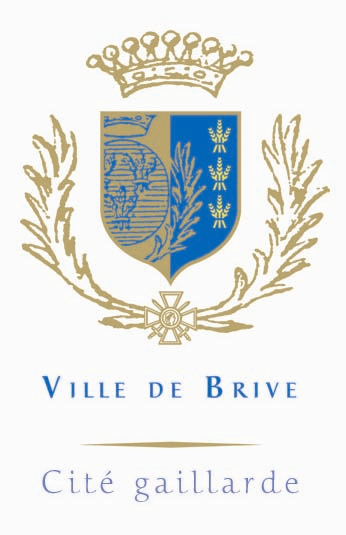 